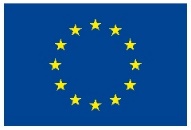 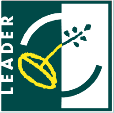 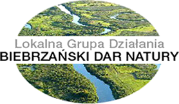 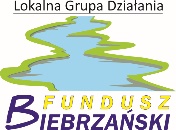 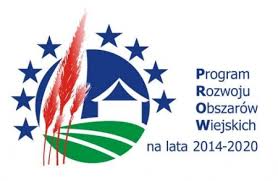      „Europejski Fundusz Rolny na rzecz Rozwoju Obszarów Wiejskich: Europa inwestująca w obszary wiejskie”PROGRAM KONFERENCJI „NOWOCZESNE KGW”na terenie Lokalnej Grupy Działania Biebrzański Dar Natury Przychody,  22.06.2023 r. Konferencja zorganizowana w ramach realizacji projektu współpracy pn. „Z TRADYCJĄ W NOWOCZESNOŚĆ” współfinansowanego ze środków Unii Europejskiej  w ramach poddziałania 19.3 „Przygotowanie i realizacja działań w zakresie współpracy z lokalną grupą działania” objętego Programem Rozwoju Obszarów Wiejskich na lata 2014 - 2020.10:00 Oficjalne otwarcie. Powitanie uczestników10:15 – 12:30 Komunikacja jako podstawa kreowania wizerunku. Metody radzenia sobie ze stresem (na poziomie behawioralnym, fizjologicznym, psychologicznym)12:30 – 12:45 Przerwa12:45 – 14:00 Komunikacja werbalna i niewerbalna (język pisany a mówiony, mowa ciała, głos i prajęzyk, rola dystansu w komunikacji) – ćwiczenia praktyczne14:00 – 15:00 Prezentacje KGW15:00 – 15:30 Obiad15:30 – 16:00 Nagranie i analiza wystąpień na zadany temat – ćwiczenia praktyczne16:00 Podsumowanie     